Minnesota Hockey Membership Benefits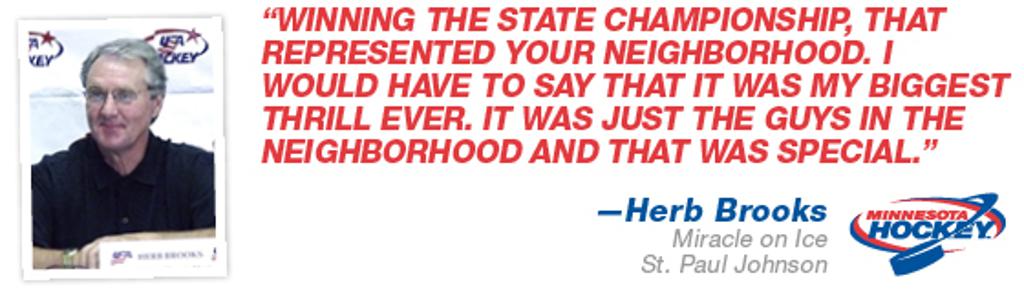 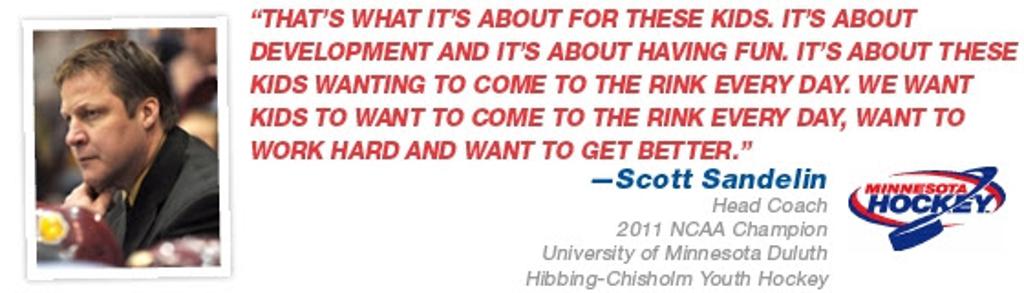 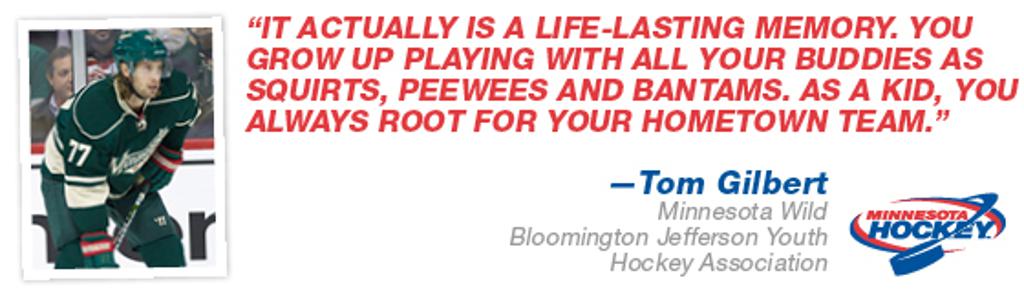 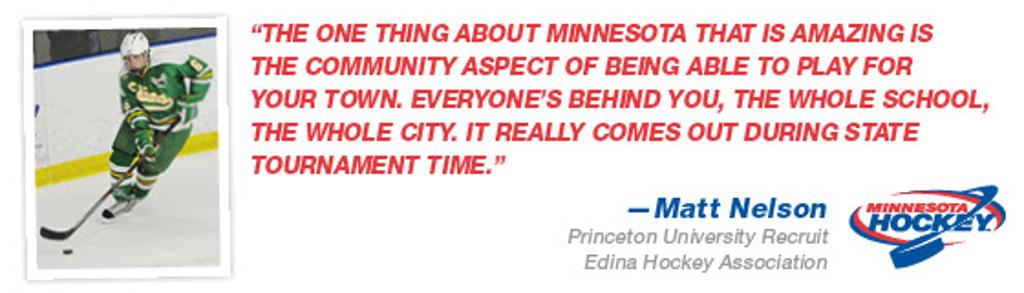 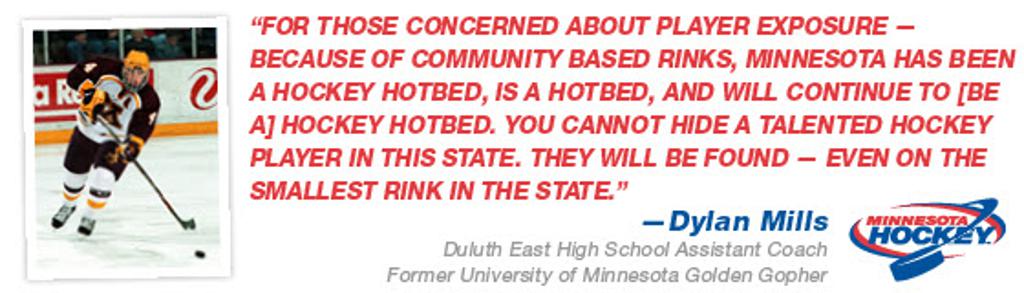 All Members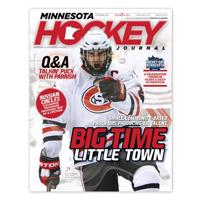 Subscription to Minnesota Hockey Journal, a magazine published four times a year and delivered directly to your homeAutomatically receive the top weekly e-mail newsletter in Minnesota, including regular tips for players, parents, coaches and moreMembership in the organization viewed as the nation's premier development model for youth hockey players, community-based hockeyTake advantage of our extensive Hockey Education Program (HEP) to initiate a positive change on your child's skill development, sportsmanship and passion for the gameExclusive offers through our Corporate Partners including fundraising opportunities, grant programs and discounted ratesUSA Hockey Membership Benefits Youth Players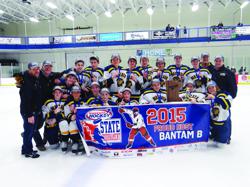 Participate in community based hockey programs that prioritize player development on and off the ice while maximizing a passion for the gameCompete for an opportunity to play for you community in the nation's only official State TournamentsPlay for a program that will prepare you for success on your local high school hockey teamRegister for the chance to be included in our world-class player development programs including the Reebok High Performance Programs, Dave Peterson Goalie Camp and USA Hockey Player Development CampsChoose a level (A, B, C and Rec) of hockey that fits your desire for participation and commitmentGrow up playing hockey with your friends, developing life-long memories and bonds that will never be brokenCoaches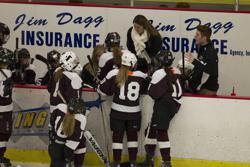 Obtain certification through youth sports' gold standard in coach education at a nearby locationView online age-specific coaching modules to ensure each coach has the most age-appropriate training information and materialsBe recognized through Minnesota Hockey's Coaching Excellence Program and have the opportunity to watch a Minnesota Wild practiceAccess a database of prepared, age-appropriate practice plansDownload USA Hockey's Mobile Coach app for access to practice plans, a whiteboad and much more on your digital deviceLeave a legacy in the minds of your players by teaching them to play and love the greatest game in the world, while also passing on critical life lessonsAdministrators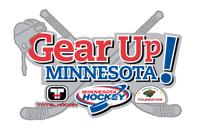 Apply online for the top equipment grant program in the country, Gear Up Minnesota!, which has provided over 1,400 starter sets to Minnesota players in the last four yearsSecure a $2,500 subsidy for hard cross ice dividers through Minnesota Hockey's Hard Divider ProgramFoster local growth with a variety of resources and grantsGain access to a universal, easy-to-use web platform for all affiliate associations through Sport NginFree training through the most comprehensive off-ice safety program in the country, USA Hockey SafeSportMake a lasting impression on your community and the kids that call it home